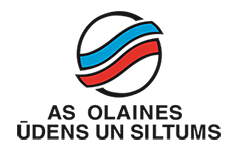 Paziņojums par iepirkuma REZULTĀTIEMNosaukumsDzīvojamās mājas Jelgavas iela 7, Olainē ūdens apgādes un kanalizācijas stāvvadu un guļvadu (pagrabā) nomaiņaDzīvojamās mājas Jelgavas iela 7, Olainē ūdens apgādes un kanalizācijas stāvvadu un guļvadu (pagrabā) nomaiņaDzīvojamās mājas Jelgavas iela 7, Olainē ūdens apgādes un kanalizācijas stāvvadu un guļvadu (pagrabā) nomaiņaDzīvojamās mājas Jelgavas iela 7, Olainē ūdens apgādes un kanalizācijas stāvvadu un guļvadu (pagrabā) nomaiņaIepirkuma IDNAS OŪS 2017/1AS OŪS 2017/1AS OŪS 2017/1AS OŪS 2017/1Iepirkuma procedūraPublisko iepirkumu likuma 8.2 pants Publisko iepirkumu likuma 8.2 pants Publisko iepirkumu likuma 8.2 pants Publisko iepirkumu likuma 8.2 pants Izsludināšanas datums12.01.2017.12.01.2017.12.01.2017.12.01.2017.Iesniegšanas termiņš2016.gada 24.janvāra plkst.14:002016.gada 24.janvāra plkst.14:002016.gada 24.janvāra plkst.14:002016.gada 24.janvāra plkst.14:00Piedāvājuma izvēles kritērijsZemākā cena Zemākā cena Zemākā cena Zemākā cena UzvarētājsSIA “Ūdens Rīgai”, vienotais reģ. Nr. 40103770430SIA “Ūdens Rīgai”, vienotais reģ. Nr. 40103770430SIA “Ūdens Rīgai”, vienotais reģ. Nr. 40103770430SIA “Ūdens Rīgai”, vienotais reģ. Nr. 40103770430Līgumcena Kapara cauruļvadi: 28779.30 EUR Polipropiplēna cauruļvadi – 24887.18 EUR Kapara cauruļvadi: 28779.30 EUR Polipropiplēna cauruļvadi – 24887.18 EUR Kapara cauruļvadi: 28779.30 EUR Polipropiplēna cauruļvadi – 24887.18 EUR Kapara cauruļvadi: 28779.30 EUR Polipropiplēna cauruļvadi – 24887.18 EUR Saņemto piedāvājumu skaits 4 (četri)4 (četri)4 (četri)4 (četri)Piedāvātās līgumcenasPretendenta nosaukumsVienotais reģistrācijas Nr.Piedāvāta līguma cena, bez PVN , EURPiedāvāta līguma cena, bez PVN , EURPiedāvātās līgumcenasPretendenta nosaukumsVienotais reģistrācijas Nr.Kapara cauruļvadiPolipropilēna cauruļvadiPiedāvātās līgumcenasSIA “Būvtehnikas Pakalpojumi”4540302635633141.3527177.77Piedāvātās līgumcenasSIA “ENESAN”4010376168832627.7827993.88Piedāvātās līgumcenasSIA “Alande”4010325109834581.3129992.40Piedāvātās līgumcenasSIA “Ūdens Rīgai”4010377043028779.3024887.18Noraidītie pretendenti SIA “ENESAN” Tehnisko specifikāciju “Kapara cauruļvadi” K1 sistēmas (guļvadi) 4.izmaku pozīcijai “Revīzija ar montāžu” nav norādītas ne mērvienību izmaksas, ne šīs pozīcijas kopējās izmaksas. Ņemot vērā iepriekš minēto un pamatojoties uz nolikuma 10.1.2.1.punktu, komisija nolēma SIA “ENESAN” piedāvājuma Tehnisko specifikāciju “Kapara cauruļvadi” noraidīt kā neatbilstošu nolikuma Tehniskajām specifikācijām “Kapara cauruļvadi” un tālāk nevērtēt. Pārējo pretendentu piedāvājumi un SIA “ENESAN” piedāvājums saskaņā ar Tehnisko specifikāciju “Polipropilēna cauruļvadi” atbilst nolikuma Tehnisko specifikāciju (C sadaļa) prasībām.SIA “ENESAN” Tehnisko specifikāciju “Kapara cauruļvadi” K1 sistēmas (guļvadi) 4.izmaku pozīcijai “Revīzija ar montāžu” nav norādītas ne mērvienību izmaksas, ne šīs pozīcijas kopējās izmaksas. Ņemot vērā iepriekš minēto un pamatojoties uz nolikuma 10.1.2.1.punktu, komisija nolēma SIA “ENESAN” piedāvājuma Tehnisko specifikāciju “Kapara cauruļvadi” noraidīt kā neatbilstošu nolikuma Tehniskajām specifikācijām “Kapara cauruļvadi” un tālāk nevērtēt. Pārējo pretendentu piedāvājumi un SIA “ENESAN” piedāvājums saskaņā ar Tehnisko specifikāciju “Polipropilēna cauruļvadi” atbilst nolikuma Tehnisko specifikāciju (C sadaļa) prasībām.SIA “ENESAN” Tehnisko specifikāciju “Kapara cauruļvadi” K1 sistēmas (guļvadi) 4.izmaku pozīcijai “Revīzija ar montāžu” nav norādītas ne mērvienību izmaksas, ne šīs pozīcijas kopējās izmaksas. Ņemot vērā iepriekš minēto un pamatojoties uz nolikuma 10.1.2.1.punktu, komisija nolēma SIA “ENESAN” piedāvājuma Tehnisko specifikāciju “Kapara cauruļvadi” noraidīt kā neatbilstošu nolikuma Tehniskajām specifikācijām “Kapara cauruļvadi” un tālāk nevērtēt. Pārējo pretendentu piedāvājumi un SIA “ENESAN” piedāvājums saskaņā ar Tehnisko specifikāciju “Polipropilēna cauruļvadi” atbilst nolikuma Tehnisko specifikāciju (C sadaļa) prasībām.SIA “ENESAN” Tehnisko specifikāciju “Kapara cauruļvadi” K1 sistēmas (guļvadi) 4.izmaku pozīcijai “Revīzija ar montāžu” nav norādītas ne mērvienību izmaksas, ne šīs pozīcijas kopējās izmaksas. Ņemot vērā iepriekš minēto un pamatojoties uz nolikuma 10.1.2.1.punktu, komisija nolēma SIA “ENESAN” piedāvājuma Tehnisko specifikāciju “Kapara cauruļvadi” noraidīt kā neatbilstošu nolikuma Tehniskajām specifikācijām “Kapara cauruļvadi” un tālāk nevērtēt. Pārējo pretendentu piedāvājumi un SIA “ENESAN” piedāvājums saskaņā ar Tehnisko specifikāciju “Polipropilēna cauruļvadi” atbilst nolikuma Tehnisko specifikāciju (C sadaļa) prasībām.Līguma slēgšana Pēc dzīvokļu īpašnieku kopības lēmuma pieņemšanas attiecībā uz izmantojamajiem materiāliem.Pēc dzīvokļu īpašnieku kopības lēmuma pieņemšanas attiecībā uz izmantojamajiem materiāliem.Pēc dzīvokļu īpašnieku kopības lēmuma pieņemšanas attiecībā uz izmantojamajiem materiāliem.Pēc dzīvokļu īpašnieku kopības lēmuma pieņemšanas attiecībā uz izmantojamajiem materiāliem.